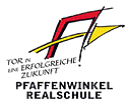 Elternbeiratswahl Bewerbungsbogen  2018/2020(Bitte fügen Sie hier ein Bild ein, wenn Sie das wollen und löschen anschließend diesen Informationstext). (Ihr Bewerbungsbogen wird den Eltern vor der Wahl zur Information auf der Schul-Homepage zur Verfügung gestellt. Falls Sie Mitglied des Elternbeirats werden, wird eine Liste der Mitglieder mit dem Namen, der Funktion und diesem Bild in kleiner Version, auf die Homepage gestellt. Der Bewerbungsbogen erscheint dann nicht mehr. Sollten Sie damit nicht einverstanden sein, teilen Sie uns das bitte vorher mit.)Name:Kinder:Beruf:Hobbys:Ehrenamtliche Tätigkeiten:Kontaktdaten (E-Mail und/oder Tel-Nr.):(die Kontaktdaten werden nicht veröffentlicht)Warum möchte ich beim Elternbeirat mitwirken:Wo würde ich gerne mitwirken:(Wir freuen uns, dass Sie sich für die Mitarbeit im Elternbeirat bewerben. Bitte senden Sie dieses ausgefüllte Formular im Word-Format an elternbeirat@pfaffenwinkel-realschule.de , vielen Dank im Namen des EB. Wir erstellen daraus ein pdf-Format ohne Kontaktdaten).